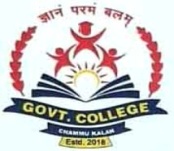            Govt.College Chammu Kalan Ismailabad              Kurukshetra (Haryana) 136129                                                                                  Ph.01744-295291            Website-gcchammukalan.ac.in                            Email-gcchammukalan@gmail.comSTUDENTSStudents Enrolment for the Session 2022-23.Class BoysGirls TotalB.A =1st 6854122B.A=2nd 313667B.A=3rd 312556B.Com=1st 170724B.Com=2nd 020406B.Com=3rd 140519Grand Total Grand Total Grand Total 294